Mod_1_Relazione_di_Classe_Primaria_a.s._2019/20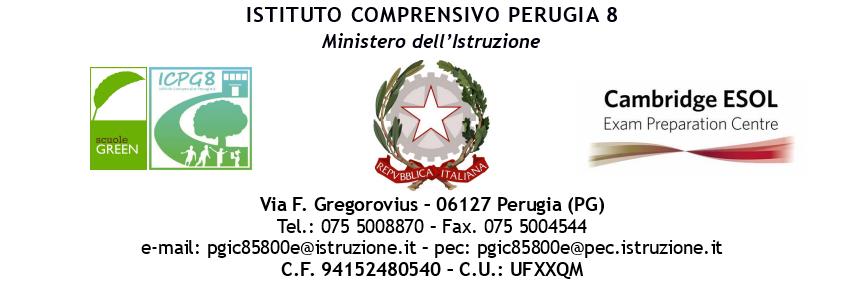 AL DIRIGENTE SCOLASTICORELAZIONE FINALE    a.s. 2019/20SCUOLA ………………………………………………………………………………………….CLASSE ……… sez. ……Quadro Complessivo della classe2	Traguardi di apprendimento conseguiti dagli alunni: Alunni che hanno raggiunto pienamente e/o agevolmente gli obiettivi programmati: (9/10) Alunni che hanno raggiunto in modo soddisfacente gli obiettivi disciplinari programmati: (7/8 )Alunni che hanno conseguito gli obiettivi disciplinari in modo essenziale programmati: (6 ) Casi particolari (alunni con difficoltà di apprendimento, alunni stranieri, alunni con disagio).Alunni con L. 104/92Arricchimento dell’Offerta formativaViaggi d’istruzione e uscite didattiche.Attività significative nel corso dell’anno scolasticoEvoluzione dei comportamenti della classe (impegno, partecipazione, interesse)……………………………………………………………………………………………………….....................................................................……………………………………………………………………………………………………………………………………………………………………………………………………………………………………………………………………………………………………………………………………………………………………………………………………………………………………………………………………………………………………………………………………………………………………………………………………………………………………………………………………………………………………………………………………………………………………………………………………………………………………………………………………………………………………………………………………………………………………………………………………………………………………………………………………………………………………………………………………………………………………………………………………………………………………………………………………………………………………………………………………………………………………………………………………………………………………………………………………………………………………………………………………………………………………………………………………………………………………………………………………………………………………………………………………………………………………………………………………………………………………………………………………………………………………………………………………………………Attività di recupero / Alunni con contratti percorsi personalizzatiEccellenzeData  	Firman. alunniMaschiFemmineAlunni  conL. 104/92Alunni con Difficoltà Specifiche diApprendimento con certificazione (DSA)Alunni con BES di altro tipoProgetti	DocenteObiettivi conseguitiItinerarioMotivazione didatticaPeriodoAttività…………………………………………………………………………………………………………………………………………………………………..…………………………………………………………………………………………………………………………………………………………………..…………………………………………………………………………………………………………………………………………………………………..………………………………………………………………………………………………………………………………………………………………………………………………………………………………………………………………………………………………………………………………………………………………………………………………………………………………………………………………………………………………………………AlunnoPiano di studio personalizzato(SI/NO)Modalità attuative attività di recuperoSuperamento carenzeSi/NO/ ParzialmenteAlunniModalità attuative del potenziamento